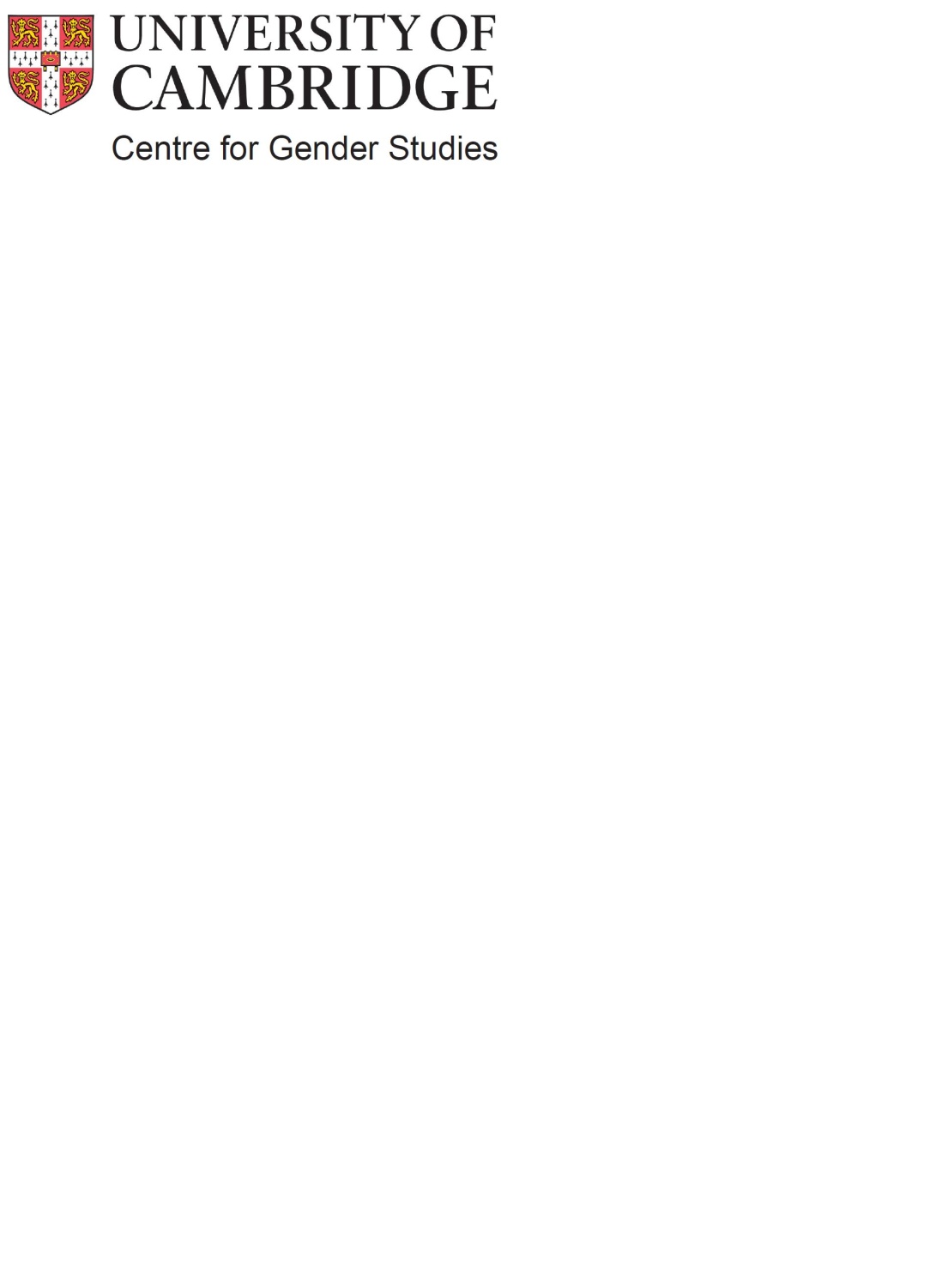 Preliminary Enquiry - PhD in Multi-disciplinary Gender StudiesApplicant DetailsDo you meet the academic criteria for the course?Undergraduate Degree:Postgraduate Degree (if applicable):Research Synopsis (500 words maximum)Applicant nameOverseas, UK or EU Do you need to take an English test [for non-native English speakers only]If you are applying for scholarship funding, please specify which schemesProposed supervisor(please do not contact potential supervisors directly)Reason for choice of supervisorName of institutionAward/SubjectDate obtained/to be awardedGrade or expected grade (please specify either percentage grade or GPA)Name of institutionAward/SubjectDate obtained/to be awardedGrade or expected grade(please specify either percentage grade or GPA)